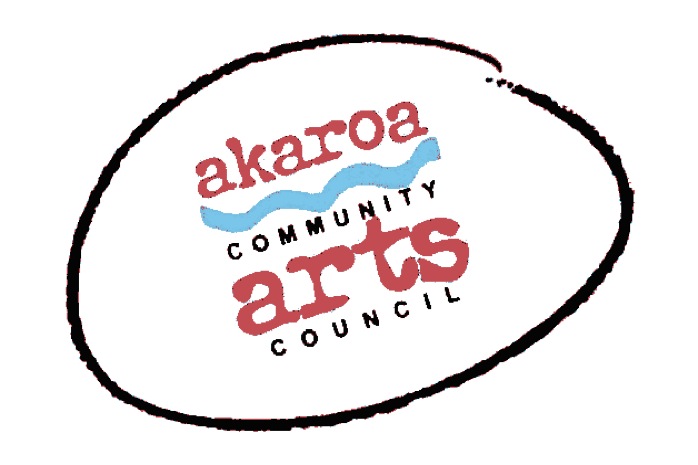 Akaroa Community Arts CouncilA Conversation with Carl Nixon 2022Registration FormDate:	               Friday June 8, 2022Start time:  	6 to 7.30pmVenue:		Gaiety Theatre, Rue Jolie, Akaroa – doors and CASH bar opens at 5.30pmTicket Cost:	$25 and includes a complimentary glass of wine or juiceTermsFull Payment is required in advance to secure your ticketInternet banking is preferred to: Akaroa Community Arts CouncilAccount:  BNZ 020832 0043919 02  Please use:                                              Code : Carl Nixon                  /                    Reference: your name.Terms and ConditionsTickets are limited and allocated on receipt of payment basis.Your seat is not confirmed until paid for in full.If you are unable to attend after payment for any reason, we are unable to refund your money but your ticket is transferrable. Please note that entry is given to the event via your name from our list – transferred tickets must use the booking name for entry. Should ACAC need to cancel the event for any reason your ticket price is refundable.In the interests of covid safety for all of our guests you are required to wear a mask.I understand and accept the above terms and conditions.Your Name:                                                                                                                     Phone: Email:Please register me for:                   An Evening with Carl Nixon, July 8th at 6pm; $25    Your signature:                                                                                                               Date:Please sign the form, electronic signature is fine, scan it and email back to ACAC at art@akaroaarts.co.nzThank you, we appreciate your participation.